Yth,. Prof. Dr. Badrun Kartowagiran, M.Pd.Koorprodi S3 PEPAssalamualaikum warahmatullahi wabarakatuh, Saya  yang bertandatangan di bawah ini menyatakan bahwa progres disertasi saya terlampir dalam tabel berikut:Demikian laporan ini Saya buat dengan sebenar-benarnya. Yogyakarta, 27 September 2021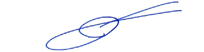 Dwi Margo YuwonoNIM. 16701261028NoNama/No MhsJudul DisertasiPromotor/Co-PromotorPosisi Disertasi Saat Ini Berjanji Akan Ujian/ Penye Lesaian Pada (Waktu Eksplisit)Faktor-Faktor Determinan Keberhasilan Implementasi Kebijakan Bahasa Indonesia Untuk Penutur AsingDi Perguruan Tinggi DIYProf. Kumaidi, Ph.D./Prof. Dr. Sri Wening, M.PdAnalisis data dan Penyusunan bab IV Bulan Oktober penyelesaian draft Bab IV dan V, dan menargetkan dalam semester ini bisa ujian kelayakan dan tertutup. 